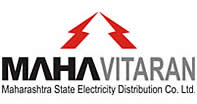 Maharashtra State Electricity Distribution Co. Ltd.
Prakashgad, Plot No.G-9, Bandra (East), Mumbai – 400 051 
É (P) 26474753, (O) 26474211 / 26472131, Fax- 26472366,Website : www.mahadiscom.inNo. P-Com / Recovery/4361                                                                    Date: 18.02.2006Circular No. 23Sub:            Recovery of P.D. arrears.Ref:
1)  P-Com/CRO/22069/ dtd. 02.07.2005.
2)  P- Com/Accts/P.D.arrears/Legal/24890 dtd.26.07.2005.
3)   P-Com/CRO/1600 dtd.14.01.2005.Attention is invited to above cited reference letters wherein instructions have been issued for recovery of live and PD arrears. In spite of this, it is noticed that there is no proper monitoring by our field staff. The responsibility is also fixed on different field officers from Assistant Engineer to Chief Engineer for arrears from Rs. 50,000/- to Rs 10 Lakhs and above. Due to inaction by field officers, there is no improvement in PD arrears recovery.In view of above, to improve the collection efficiency and recovery of arrears from permanently disconnected consumers,             following steps should be taken on top priority basis.1.Enlist the slab- wise arrears on yearly basis i.e. the action against the   consumer having huge old arrears for long time should be taken first & so on.2.Survey / inspection  of those consumer’s  premises should  be carried out immediately by section office/ sub division office level & Recovery Cell.3.If supply is taken from neighbour’s premises it should be disconnected immediately and  efforts should be taken to regularise the defaulted consumer.4. If there is unauthorised use by direct hooking or any other means, it should be booked as per provisions in E.A.2003.5.If new connection is released in the premises where there is old arrears, appropriate action should be taken to recover the old arrears as per guidelines issued vide Commercial Circular No. 4 dt. 26/07/2005.6.Legal suit should be filed within prescribed time limit by adjusting SD, where the PD consumer is in arrears and does not wants reconnection. It should be noted that while filing Court cases application for charge on property should also be filed.7.In cases if court’s decree is obtained against consumer, it should be executed by attaching property.Superintending Engineer (O & M) should monitor the programme of recovery of live & PD arrears at Circle level and send Circle wise action taken report to this office positively by 5th of every month as per the enclosed profarma.  Chief Engineer (Commercial)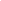 